МКОУ «Варнавинская С(К)ШИ»Отчетмесячника гражданской обороныс 3.10.16 – 3.11.16 г.Зам. по ВР Арсентьева Л.А. 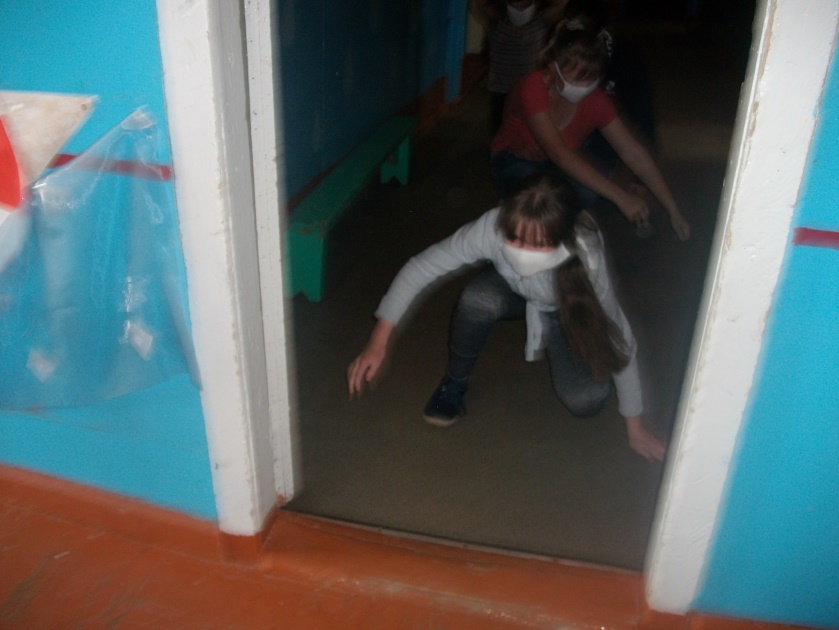 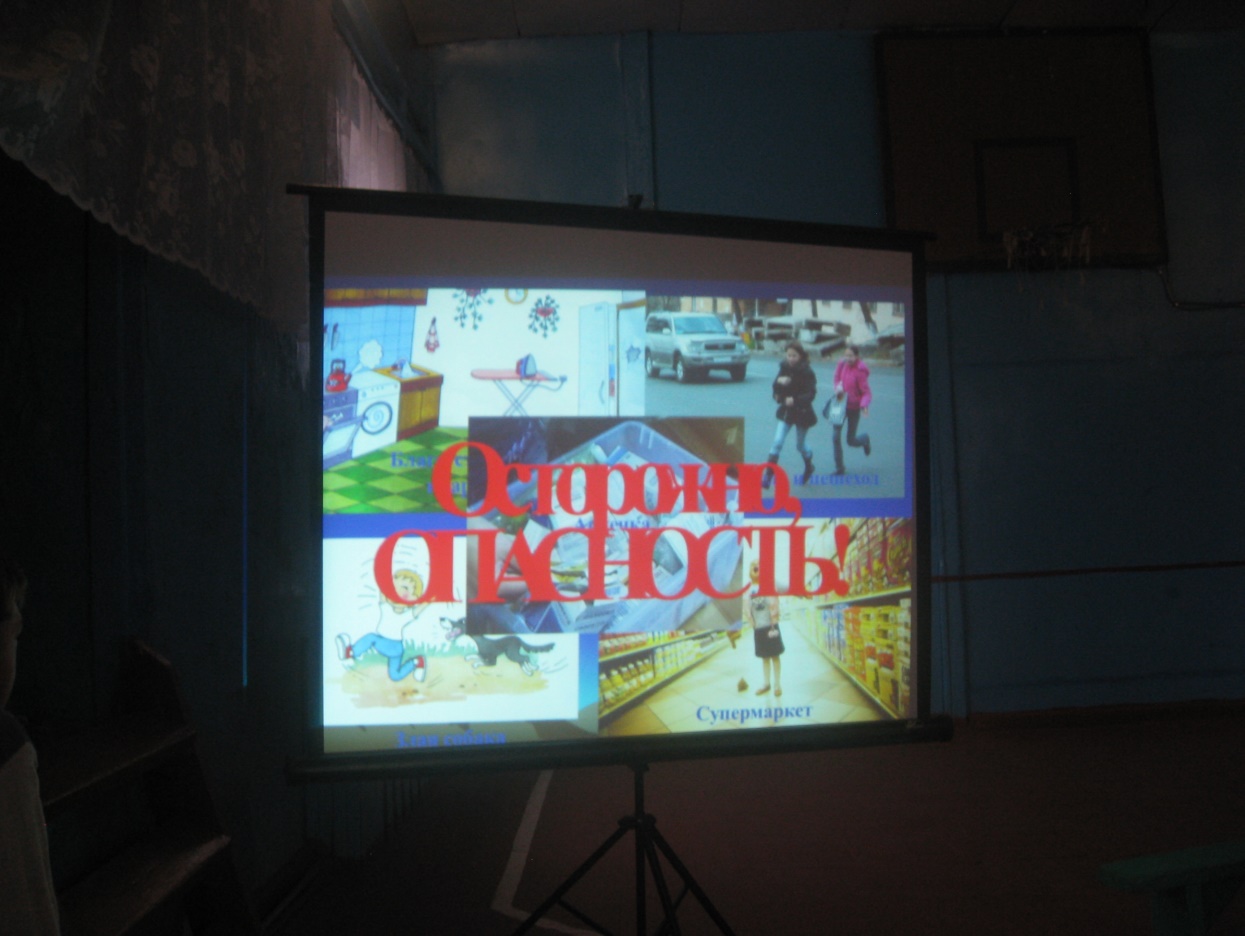 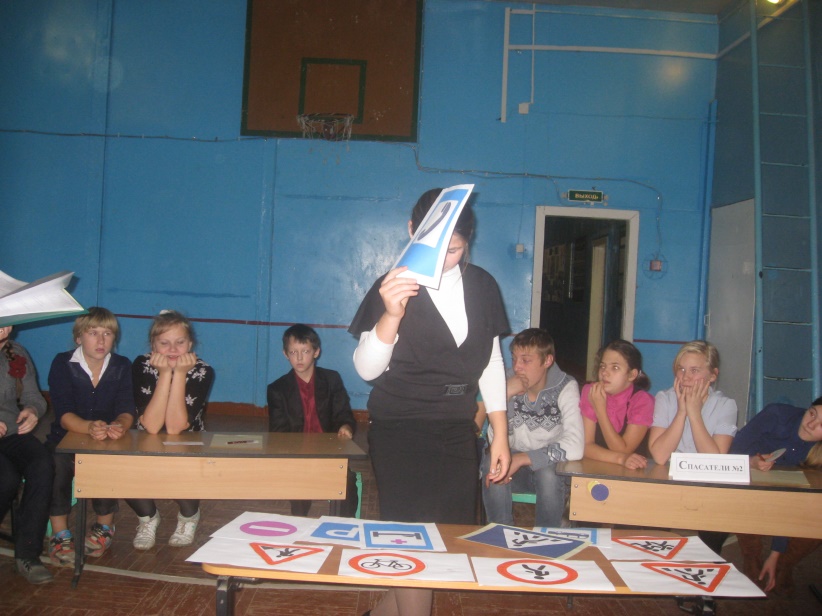 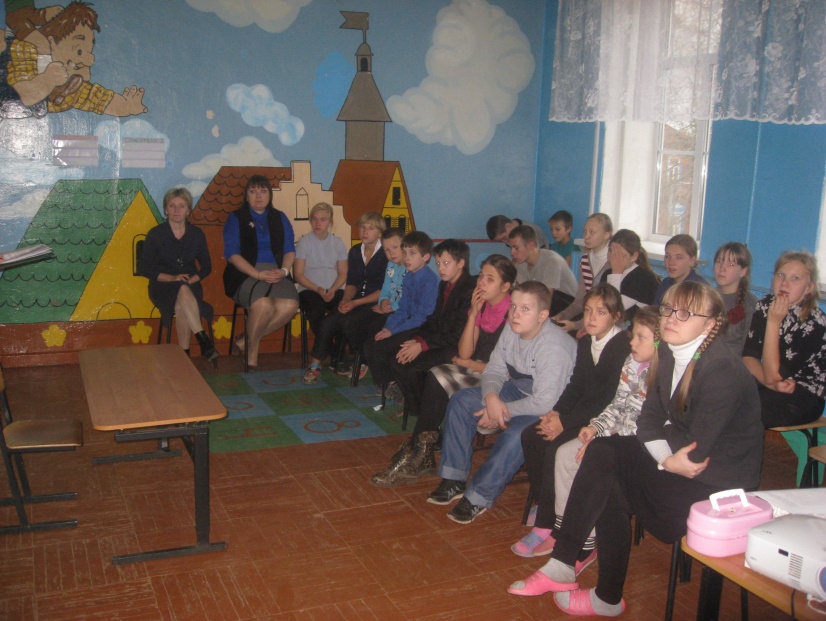 №Мероприятиясрокиответственные1 Классные часы и воспитательные мероприятия по теме месячника. - «Огонь друг – огонь враг.»- «Викторина по ПДД.»--«Детские шалости с огнем»;-« Причины возникновения пожаров»3.10.16 – 3.11.16Классные руководители и воспитатели2Конкурс рисунков по действиям населения в ЧС и на случай возникновения пожара.3.10.16 – 3.11.16Классные руководители и воспитатели3Просмотр видеофильмов по ГО и ЧС на факультативных занятиях по ОБЖ. Лекции на уроках ОБЖ по ГО и ЧС-«Телефонный терроризм и его опасность»-«Безопасность  в  сети  Интернет»3.10.16 – 3.11.16Шишкина И.В.4Выпуск памяток по тематике гражданской обороны и защиты населения.3.10.16 – 3.11.16Шишкина И.В.Арсентьева Л.А.5Экскурсия в ПЧ 124 с демонстрацией пожарной техники.20.10.16Арсентьева Л.А.6 Общешкольное мероприятие по ГО и ЧС.26.10.16Шишкина И.В.7Инструктаж с детьми по ТБ в ЧС, противопожарная безопасность, антитеррор, безопасность на водоемах, на железной дороге.28.10.16 – 29.10.16Классные руководители